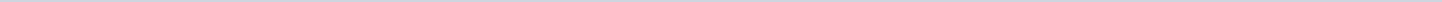 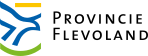 Provincie FlevolandAangemaakt op:Provincie Flevoland28-03-2024 19:00Moties13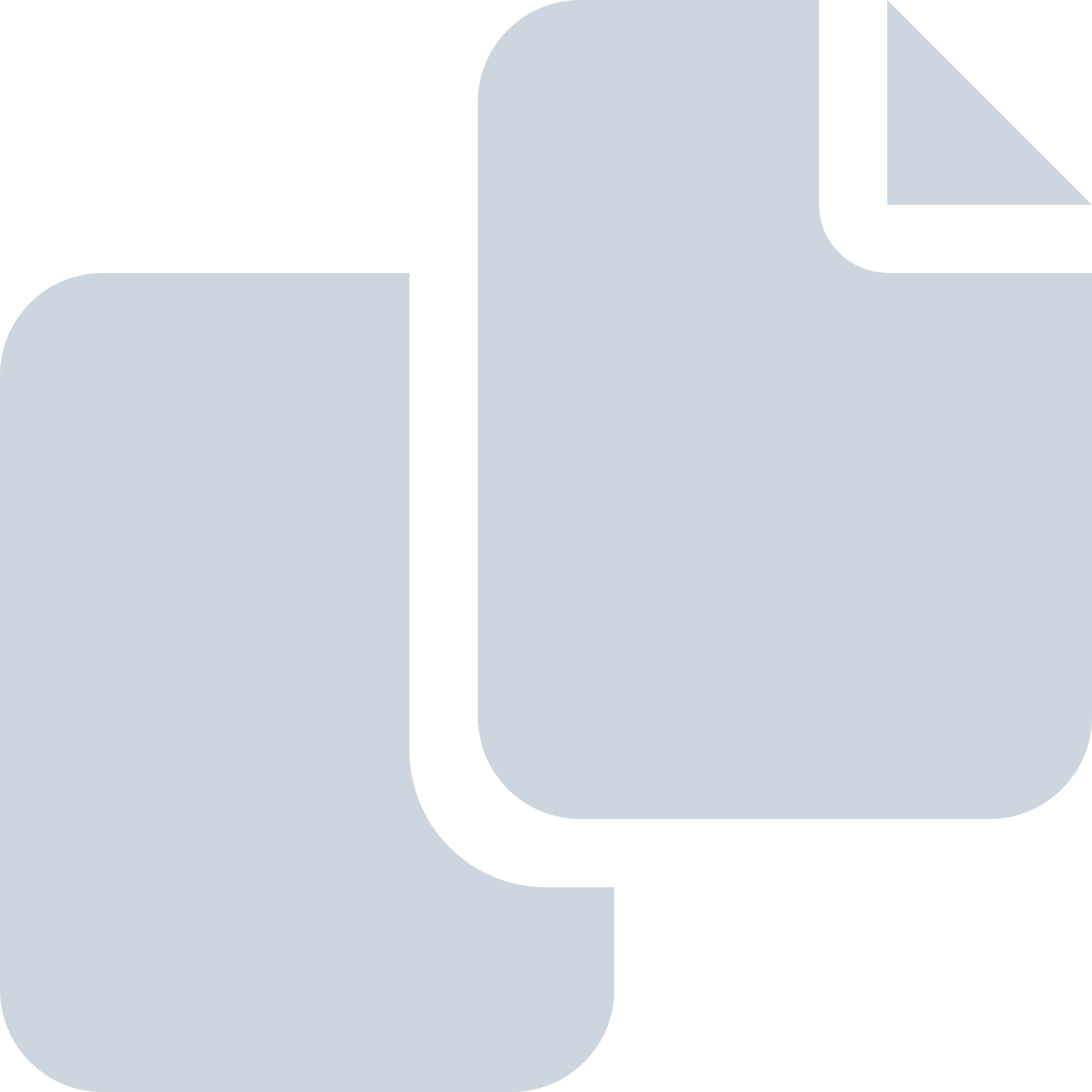 Periode: juli 2015#Naam van documentPub. datumInfo1.Motie Vreemd ad Orde vd Dag 02 (Ingetrokken) Statenvergadering 1 juli 2015-PVV-Floriade en verbonden partijen01-07-2015PDF,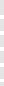 817,49 KB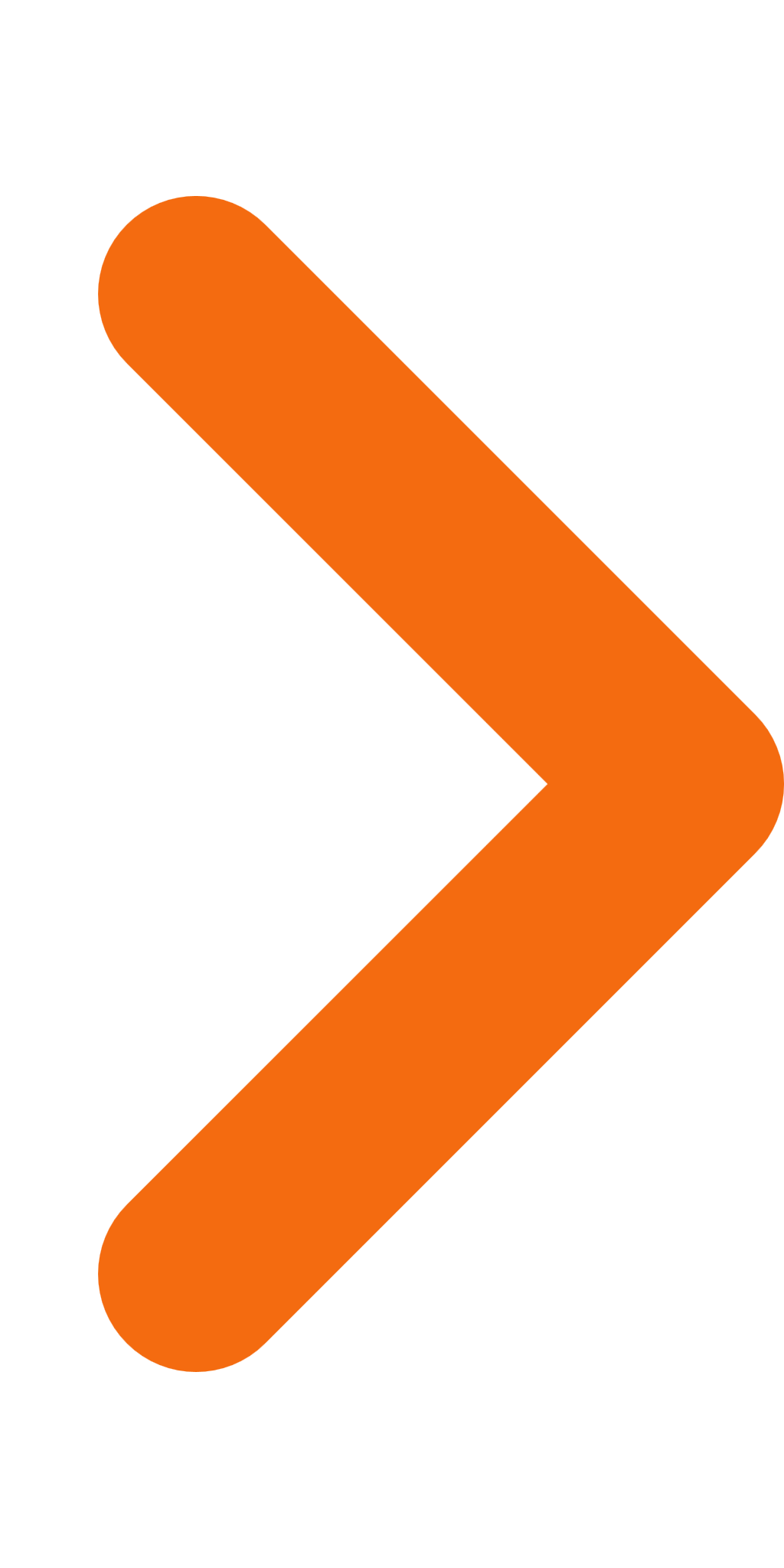 2.Motie Vreemd ad Orde vd Dag 01 (Verworpen) Statenvergadering 1 juli 2015-PVV-Floriade geen garanties01-07-2015PDF,801,10 KB3.Motie 11 (Ingetrokken) Statenvergadering 1 juli 2015-GL-Perspectiefnota 2015-2019-Subsidie Stg Wandelnet mbt Pionierspad01-07-2015PDF,836,37 KB4.Motie 10 (Aangenomen) Statenvergadering 1 juli 2015-PvdD-Perspectiefnota 2015-2019-Mogelijkheden onderzoeken verdergaande klimaatdoelstellingen01-07-2015PDF,1.014,18 KB5.Motie 09 (Ingetrokken) Statenvergadering 1 juli 2105-PvdD-Perspectiefnota 2015-2019-stimuleren lokale biologische gerechten in bedrijfsrestaurant01-07-2015PDF,937,59 KB6.Motie 08 (Aangenomen) Statenvergadering 1 juli 2015-50Plus PvdA-Perspectiefnota 2015-2019-behoud werkgelegenheid01-07-2015PDF,865,84 KB7.Motie 07 (Verworpen) Statenvergadering 1 juli 2015-50Plus-SGP-Perspectiefnota 2015-2019-begrotingswijziging  Eenzaamheidsbestrijding01-07-2015PDF,909,60 KB8.Motie 06 (Verworpen) Statenvergadering 1 juli 2015-50Plus-Perspectiefnota 2015-2019-begrotingswijziging Zorginnovatie01-07-2015PDF,958,58 KB9.Motie 05 (Ingetrokken) Statenvergadering 1 juli 2015-GL-Perspectiefnota 2015-2019-Weidevogelbeheer Rivierduingebied01-07-2015PDF,939,24 KB10.Motie 04 (Aangenomen) Statenvergadering 1 juli 2015-PvdA-50Plus-CU-Perspectiefnota 2015-2019-bestemmingsreserve jeugdzorg01-07-2015PDF,1,11 MB11.Motie 03 (Verworpen) Statenvergadering 1 juli 2015-CU-Perspectiefnota 2015-2019-Selectie nieuwe dienstauto's01-07-2015PDF,1,04 MB12.Motie 02 (Aangenomen) Statenvergadering 1 juli 2015-SGP-Perspectiefnota 2015-2019-reanimatie hulp01-07-2015PDF,1,32 MB13.Motie 01 (Ingetrokken) Statenvergadering 1 juli 2015-PVV-Ontwerpbegroting 2016 NEC-beheersing kosten en risico's01-07-2015PDF,924,14 KB